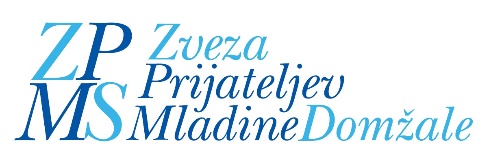 PREDLOG ZA BREZPLAČNO LETOVANJE – DOMŽALE 2022PODATKI PREDLAGATELJA (izpolni predlagatelj):OŠ/CSD/Vrtec (ime, naslov): _______________________________________________________________________Obrazložitev:  __________________________________________________________________________________________________________________________________________________________________________________Predlagatelj (ime in priimek): _______________________________________________________________________Datum:_______________		Žig:				Podpis: _____________________________PODATKI O OTROKU (izpolnijo starši oz. skrbniki):Priimek in ime: __________________________________________   		spol: 		M       ŽDatum rojstva: ______________________		Kraj rojstva: _______________________________Št. veljavnega os. dokumenta (os. izkaznica ali potni list): ____________________________________E-pošta: ___________________________ 		Kontaktni telefoni:__________________________Stalni naslov prebivališča (ulica, št., št. pošte, pošta): ___________________________________________Priimek in ime očeta (skrbnika): 				Priimek in ime matere (skrbnice):__________________________				____________________________Na letovanjih je bil (obkrožite):	1	2	večkrat		Leto zadnjega letovanja: ________ZAPAŽANJA O OTROKU (izpolnijo starši oz. skrbniki):,Posebnosti, na katere naj bo pozoren otrokov spremljevalec, oz. mu bodo v pomoč pri vodenju otroka (tukaj vpišite vse morebitne posebnosti otroka, ki bi pomagale vzgojiteljem pri vodenju vašega otroka: motorične posebnosti, vedenjske posebnosti otroka, prepoved obiskov s strani določene osebe …):______________________________________________________________________________________
___________________________________________________________________________________________________________________________________________________________________________________________________Posebnosti pri hrani (prosimo, da vpišite vse morebitne posebnosti glede diet, alergij na hrano in drugih posebnosti glede prehranjevanja; v primeru zdravstvenih diet je OBVEZNO priložiti izvid specialista):_________________________________________________________________
_________________________________________________________________Posebnosti, glede zdravstvenega stanja otroka (tukaj vpišete morebitne redne  terapije, obvezna jemanja zdravil …): _________________________________________________________________
_________________________________________________________________Otrok s posebno potrebo (tukaj navedete morebitno posebnost otroka in OBVEZNO priložite kopijo odločbe in strokovno mnenje; prosimo tudi za vaše napotke): ___________________________________________________________________________________________________________________________________________________________________________________________________PRILOGES prijavo prilagam (ustrezno obkrožite):kopijo strokovnega mnenja (otroka s posebnimi potrebami);kopijo odločbe otroka s posebnimi potrebami;kopijo zdravstvenega izvida ali specialista (v primeru zdravstvenih posebnosti in posebnosti glede diet);predlog za višinsko, obmorsko zdravstveno letovanje (bo na voljo pri pediatrih oz. osebnih zdravnikih od  04. oziroma 05.05. 2022 dalje). PRIJAVA – spletna prijava na ZPM Domžale--------------------------------------------------------------------------------------------------------------------------------------Obkrožite in izrazite (ne)strinjanje s trditvijo.Obrazce sprejemam Karlina Strehar v imenu Zveze prijateljev mladine Domžale (v nadaljevanju ZPM Domžale), s sedežem na naslovu Ljubljanska cesta 58, 1230 Domžale, na e-naslov zpm.domzale@siol.net in na telefon 01/721-27-91 ali z GSM 041-367-808. Vaš obrazec bomo uporabljali in hranili za namen izvedbe brezplačnih akcij za otroke in mlade in ga bomo skrbno varovali, kot predpisuje evropska zakonodaja. Vašega obrazca ne bomo posredovali tretjim osebam in ga bomo hranili toliko časa, kolikor zahteva zakonodaja oziroma do vaše morebitne odjave. Obveščamo vas, da lahko dano privolitev kadarkoli prekličete, tako da svojo voljo sporočite na omenjene kontakte. Po prejemu preklica soglasja bomo vaš obrazec izbrisali in vam ne bomo več pošiljali informacij o svojih dogodkih za otroke in mlade.(Ime in priimek) _____________________________ izjavljam, da so napisani podatki o otroku točni in da  sem organizatorja podrobno obvestil o vseh posebnostih otroka ter da se strinjam, da me pokličete (obvestite) za vse oblike brezplačne počitniške dejavnosti za mojega otroka!Podpis starša / skrbnika: _____________________________ Datum:__________________OPOZORILO: Izpolnjen predlog ne pomeni, da je vaš otrok že izbran za brezplačno počitniško dejavnost. V kolikor bo vaš otrok izbran, vas bomo pravočasno obvestili (po telefonu, e-pošti ali pošti). DA          NES podpisom soglasja nam dovoljujete, da vam na vaš e-poštni naslov oz. na vaš kontaktni telefon javimo oz. pošljemo informacije o brezplačnih programih za otroke in mlade v času počitnic v sezoni 2022/2023.DA          NES podpisom izjavljate, da se strinjate, da organizator vključi vašega otroka v brezplačno letovanje oz. v brezplačno akcijo v sezoni 2022/2023.DA          NEDovoljujem fotografiranje mojega otroka DA            NE Dovoljujem objavo fotografije na FB strani ZPM Domžale in ZLRO ter spletnih straneh ZPM Domžale in ZLRO.